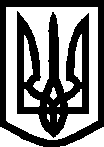 УКРАЇНАВИКОНАВЧИЙ КОМІТЕТ
МЕЛІТОПОЛЬСЬКОЇ МІСЬКОЇ РАДИЗапорізької областіРІШЕННЯ13.06.2019                                                                                            № 118/5Про надання одноразової допомогидітям-сиротам та дітям, позбавленим батьківського піклування після досягнення 18-річного вікуВідповідно до Закону України «Про місцеве самоврядування в Україні», на виконання постанови Кабінету Міністрів України від 25 серпня 2005 року   № 823 «Про затвердження Порядку надання одноразової допомоги дітям-сиротам і дітям, позбавленим батьківського піклування після досягнення 18-річного віку» виконавчий комітет Мелітопольської міської ради Запорізької областіВИРІШИВ:Виплатити кошти в сумі 88690 грн., які передбачені у міському бюджеті на 2019 рік на виплати одноразової допомоги дітям-сиротам та дітям, позбавленим батьківського піклування після досягнення 18-річного віку.Управлінню освіти Мелітопольської міської ради здійснити виплату одноразової допомоги дітям-сиротам та дітям, позбавленим батьківського піклування, після досягнення 18-річного віку згідно зі списком (додаток).Контроль за виконанням цього рішення покласти на заступника міського голови з питань діяльності виконавчих органів ради Бойко С.В.о. Мелітопольського міського голови, перший заступник міського голови з питань діяльності виконавчих органів ради 				   І. РУДАКОВАДодаток до рішеннявиконавчого комітетуМелітопольської  міської радиЗапорізької областівід 13.06.2019 № 118/5СПИСОКдітей-сиріт та дітей, позбавлених батьківського піклування для отримання одноразової допомоги після досягнення 18-річного вікуу 2019 році Начальник управління освіти							І. ЩЕРБАК(…) – текст, який містить конфіденційну інформацію про фізичну особу№П.І.Б.Рік народженняАдреса1.Ахметшин Артем Дмитрович……2.Александров Олександр Анатолійович……3.Борисов Євген Сергійович……4. Богатирьов Іларіон Геннадійович……5.Батрак Дмитро Володимирович……6.Власов Володимир Вячеславович……7.Гончаренко Олександр Романович……8.Гоманова Анастасія Петрівна…… 9.Губін Дмитро Олегович……10.Горобей Ніна Валеріївна……11.Єфименко Кирило Геннадійович……12.Єрж Поліна Геннадіївна……13.Єфіменко Анастасія Євгенівна……14.Євланова Анна Сергіївна…… 15.Жиракова Анастасія Русланівна……16.Кобзев Рустам Алімович…… 17.Катулькін Максим Едуардович……18.Колтишев Владислав Андрійович……19.Ковдря Володимир Володимирович……20.Капланов Моріс Русланович……21.Козлов Іван Миколайович……22.Куліш Вікторія Олександрівна……23.Костенко Юлія Олександрівна……24.Косих Владислав Сергійович……25.Коломієць В’ячеслав Костянтинович……26.Клімов Костянтин Андрійович……27.Мулюкова Лариса Юріївна……28.Моісеєнко Анастасія Анатоліївна……29.Найдін Владислав Тельманович……  30.Неганов Артем Сергійович……31.Огли Віталій Андрійович……32.Огли Катерина Русланівна……33.Останчук Станіслав Андрійович……34.Панова Анастасія Сергіївна……35.Пелих Марко Олександрович……36.Пілецький Артур Євгенович……37.Салієв Дмитро Алішерович……38.Сількін Ігор Олександрович……39.Сосновських Дар’я Олексіївна ……40.Туряк Катерина Сергіївна……41.Тепляков Михайло Олександрович……42.Тесля Катерина Андріївна……43.Тимофєєв Олександр Дмитрович……44.Чалов Сергій Валентинович……45.Шуманська Олександра Валентинівна……46.Шкурко Антоніна Олексіївна……47.Шевченко Олег Миколайович……48.Шмідткє Олександра Олександрівна……49.Грицун Владислав Юрійович……